桐城法院组织干警开展大排查、大整治、大防控行动为充分落实社会治安大排查、大整治、大防控行动，桐城市人民法院结合群众安全感、群众对政法队伍教育整顿知晓度、群众法律需求等工作，化身“网格员”全力投入社区网格，为群众送上最真诚的服务。精心部署。6月6日上午，该院召开党组会，研究部署入户走访活动，安排全体干警进驻30个社区网格开展排查走访活动。用心倾听。下午2时许，干警顾不上炎炎夏日，迅速进驻到位，对网格覆盖区进行入户走访。向网格居民群众广泛宣传，认真填写调查问卷。对重点区域和重点人群，到家中与他们进行深入交流，了解群众所忧所盼。并征求群众对政法队伍教育整顿及法院工作的意见建议，对群众提出的问题进行悉心解答。贴心关怀。干警们对于在走访调查中收集到的问题进行梳理，充分发挥主观能动性，能解决的及时帮助解决。龙腾街道居民李某长期患有抑郁症，靠药物维持。干警们与李某的丈夫取得联系，了解其具体情况，得知李某在晚上不能受到噪音刺激。干警立即与网格员沟通，与网格员一起到李某的邻居家走访，请他们尽量在夜深时保持安静。进网格活动中，干警们还发挥本职工作积极开展普法送法，提高群众的法律素养和自我保护意识，让群众感受到法院干警的温暖关怀。（严娅）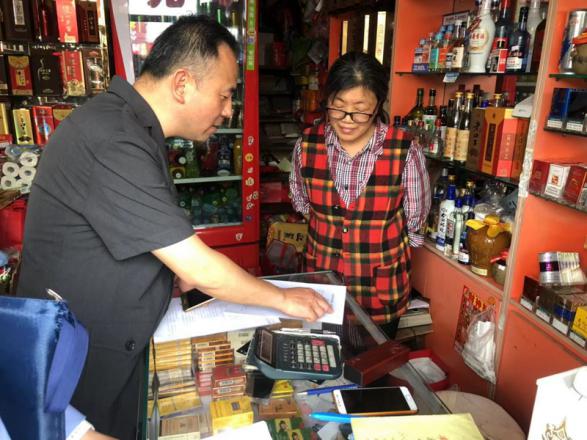 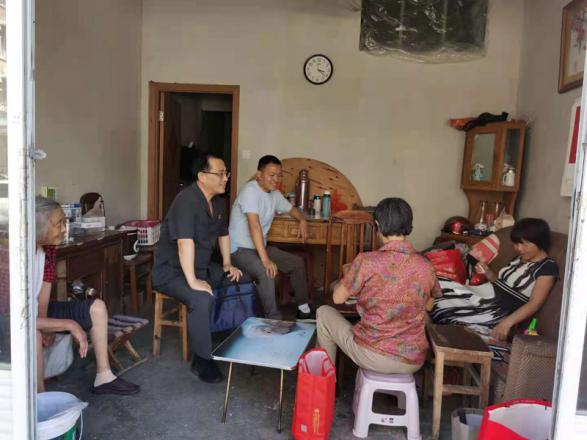 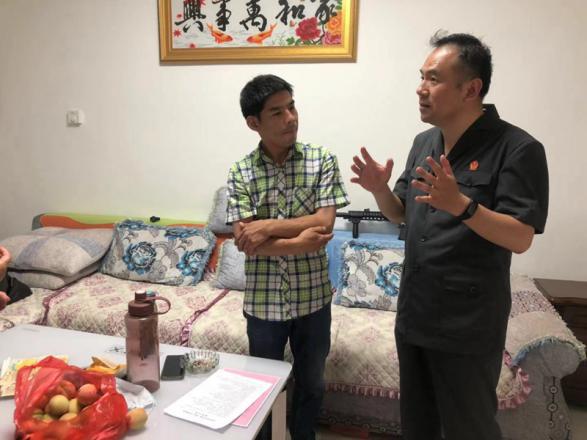 